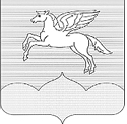 
АДМИНИСТРАЦИЯ  ГОРОДСКОГО  ПОСЕЛЕНИЯ  «ПУШКИНОГОРЬЕ»
ПОСТАНОВЛЕНИЕ30.12.2019г. № 218        В целях создания условий для организации добровольной пожарной охраны, в соответствии Федеральным законом от 06.05.2011 №100-ФЗ «О добровольной пожарной охране», Федеральным законом от 06.10.2003 № 131-ФЗ «Об общих принципах организации местного самоуправления в Российской Федерации», Федеральным законом от 22.07.2008 № 123-ФЗ «Технический регламент о требованиях пожарной безопасности», Уставом городского поселения  «Пушкиногорье», Администрация городского поселения «Пушкиногорье»,ПОСТАНОВЛЯЕТ:1.    Утвердить прилагаемое Положение о системе мер правовой и социальной защиты добровольных пожарных, а также членов семей работников добровольной пожарной охраны и добровольных пожарных на территории городского поселения «Пушкиногорье», согласно приложению к постановлению.2.  Обнародовать  настоящее постановление в установленном порядке.3. Настоящее постановление вступает в силу с момента его официального опубликования.Заместитель Главы администрации городскогопоселения «Пушкиногорье»                                                              Е.Н.Никитина ПОЛОЖЕНИЕПоложение о системе мер правовой и социальной защиты добровольных пожарных, а также членов семей работников добровольной пожарной охраны и добровольных пожарных на территории городского поселения «Пушкиногорье»Общие положения1.1. Настоящее Положение определяет порядок предоставления и перечень мер правовой и социальной защиты добровольным пожарным, а также членам семей работников добровольной пожарной охраны и добровольных пожарных (далее – Положение) на территории городского поселения «Пушкиногорье». 1.2. Право на получение мер правовой и социальной защиты имеют добровольные пожарные и  члены семьи работника добровольной пожарной охраны или добровольного пожарного, зарегистрированного в реестре добровольных пожарных, в соответствии с Федеральным законом от 06.05.2011 №100-ФЗ «О добровольной пожарной охране», и привлеченного администрацией городского поселения  «Пушкиногорье» (далее – администрация городского поселения) к участию в профилактике и (или) тушении пожаров, проведению аварийно-спасательных работ, спасению людей и имущества при пожарах и оказанию первой помощи пострадавшим (далее – лица, имеющие право на получение мер правовой и социальной защиты).1.3. Членами семьи работника добровольной пожарной охраны или добровольного пожарного, имеющими право на получение мер правовой и социальной защиты в соответствии с настоящим Положением являются:- супруга (супруг), работника добровольной пожарной охраны или добровольного пожарного;- дети работника добровольной пожарной охраны или добровольного пожарного, в том числе усыновленные;- родители работника добровольной пожарной охраны или добровольного пожарного.Перечень мер правовой и социальной защиты2.1.  В случае возникновения правовых вопросов, связанных с привлечением администрацией городского поселения работника добровольной пожарной охраны и добровольного пожарного к участию в профилактике и (или) тушении пожаров, проведению аварийно-спасательных работ, спасению людей и имущества при пожарах и оказанию первой помощи пострадавшим, добровольный пожарный, а также член семьи работника добровольной пожарной охраны и добровольного пожарного могут обратиться в орган местного самоуправления с заявлением об оказании мер правовой защиты, в случае, если решение указанных вопросов относится к полномочиям органа местного самоуправления.2.2. Для добровольных пожарных устанавливается мера социальной защиты - компенсация расходов на лечение увечья (ранения, травмы, контузии), полученного в период привлечения добровольного пожарного к участию в профилактике и (или) тушении пожаров, проведению аварийно-спасательных работ, спасению людей и имущества при пожарах и оказанию первой помощи пострадавшим, в связи с реализацией указанных действий, в размере, не превышающем 5000 (пять тысяч) рублей.Компенсации подлежат расходы на медицинскую помощь, не предусмотренную территориальной программой государственных гарантий оказания бесплатной медицинской помощи в Псковской области, на приобретение лекарственных препаратов и изделий медицинского назначения.Факт получения увечья (ранения, травмы, контузии) и рекомендации по оказанию медицинской помощи, не предусмотренной территориальной программой государственных гарантий оказания бесплатной медицинской помощи в Псковской области, подтверждается справкой (заключением) медицинского учреждения.Данной мерой социальной защиты добровольный пожарный вправе воспользоваться один раз в течение календарного года.Компенсация расходов на лечение производится, если обращение за ней последовало не позднее трех месяцев со дня осуществления соответствующих расходов.2.3. Члену семьи работника добровольной пожарной охраны или добровольного пожарного, осуществившему погребение члена семьи, являвшегося работником добровольной пожарной охраны или добровольным пожарным, в случае гибели (смерти) работника добровольной пожарной охраны или добровольного пожарного, наступившей в период привлечения к участию в профилактике и (или) тушении пожаров, проведению аварийно-спасательных работ, спасению людей и имущества при пожарах и оказанию первой помощи пострадавшим, либо смерти, наступившей вследствие увечья (ранения, травмы, контузии) либо заболевания, полученных в период привлечения к участию в профилактике и (или) тушении пожаров, проведению аварийно-спасательных работ, спасанию людей и имущества при пожарах и оказанию первой помощи пострадавшим, производится денежная компенсация расходов на погребение, произведенных сверх расходов в рамках установленного гарантированного перечня услуг по погребению, определенного Федеральным законом от 12 января 1996 года №8-ФЗ «О погребении и похоронном деле», в размере, не превышающем 3 000 (трех тысяч) рублей.Компенсация расходов на погребение выплачивается, если обращение за ней последовало не позднее трех месяцев со дня осуществления соответствующих расходов.2.4. Награждение добровольных пожарных и штатных работников подразделений территориальной добровольной пожарной команды или дружины почетной грамотой, ценным подарком, объявление благодарности 2.5. Оказание помощи по подвозу (кормов, угля, дров и воды).2.6. Оказание помощи первоочередного предоставления детям граждан, вступивших в добровольную пожарную охрану, мест в детских дошкольных учреждениях, в санаторно-курортных учреждениях.2.7. Предоставление льгот по уплате налогов и сборов в соответствии с федеральным законодательством, законодательством Псковской области и муниципальными правовыми актами Собрания депутатов городского поселения «Пушкиногорье».2.9. Правовые консультации в пределах вопросов местного значения поселения, установленных Федеральным законом от 6 октября 2003 года №131-Ф3 «Об общих принципах организации местного самоуправления в Российской Федерации».Порядок предоставления мер правовой и социальной защиты3.1. Меры правовой и социальной защиты, предусмотренные настоящим положением, предоставляются на основании соответствующего заявления лица, имеющего право на получение мер правовой и социальной защиты (далее - заявление).3.2. Обратиться с заявлением на получение, предусмотренной настоящим Положением меры правовой и (или) социальной защиты, может как сам добровольный пожарный, так и член семьи работника добровольной пожарной охраны и добровольного пожарного (далее - заявитель).3.3. Заявление подается в администрацию городского поселения, которой было осуществлено привлечение работника добровольной пожарной охраны или добровольного пожарного к участию в тушении пожаров, проведению аварийно-спасательных работ, спасению людей и имущества при пожарах и оказанию первой помощи пострадавшим.3.4. В заявлении указывается:3.4.1. фамилия, имя, отчество без сокращений в соответствии с документом, удостоверяющим личность лица, претендующего на получение мер правовой и социальной защиты;3.4.2. сведения о документе, удостоверяющем личность (вид документа, серия и номер документа, кем выдан документ, дата выдачи документа);3.4.3. номер реестровой записи, под которым в реестр добровольных пожарных включены сведения о добровольном пожарном;3.4.4. наименование меры правовой или социальной защиты, за предоставлением которой обращается заявитель в соответствии с настоящим Положением;3.4.5. сведения о родственных отношениях по отношению к погибшему (умершему) работнику добровольной пожарной охраны или добровольному пожарному - при обращении за мерой социальной защиты, указанной в пункте 2.3. настоящего Положения;3.4.6. в случае, если в рамках предоставления указанной в заявлении меры правовой и (или) социальной защиты, предполагается осуществление перечисления денежных средств, в заявлении дополнительно указываются данные об организации федеральной почтовой связи (наименование отделения) или кредитной организации, в которую должны быть перечислены средства (наименование кредитной организации, банковский идентификационный код (БИК), номер личного счета заявителя);3.4.7. почтовый (электронный) адрес, на который должно быть направлено уведомление о принятом решении.3.5. К заявлению прилагаются следующие документы:3.5.1. копия паспорта заявителя;3.5.2. копии документов подтверждающих родственные отношения – при обращении членов семьи работника добровольной пожарной охраны или добровольного пожарного;3.5.3. копия справки (заключения) государственного или муниципального медицинского учреждения - при обращении за мерой социальной защиты, указанной в пункте 2.2 настоящего Положения;3.5.4. копия свидетельства о смерти работника добровольной пожарной охраны или добровольного пожарного - при обращении за мерой социальной защиты, указанной в пункте 2.3 настоящего Положения;3.5.5. копии платежно-расчетных документов, подтверждающих произведенные затраты на указанные в пунктах 2.2, 2.3. настоящего Положения услуги, позволяющих определить назначение платежа.3.6. Заявление и приложенные документы регистрируются администрацией городского поселения в день их поступления, проверяется на полноту и правильность оформления и рассматривается в течение 10 рабочих дней со дня регистрации поступления.3.7. По результатам рассмотрения заявления и приложенных документов, в течение срока, установленного п.3.6 настоящего Положения, администрация городского поселения принимает решение о предоставлении мер правовой и (или) социальной защиты, либо подготавливает мотивированный отказ в предоставлении указанных мер.3.8. Администрация городского поселения письменно уведомляет заявителя о принятом решении не позднее 5 рабочих дней со дня принятия решения по результатам рассмотрения заявления и приложенных документов.3.9. Основаниями для отказа в предоставлении мер правовой и (или) социальной защиты являются:3.9.1. несоответствие заявителя требованиям настоящего Положения и (или) не предоставление документов, установленных настоящим Положением;3.9.2. выявление несоответствий между сведениями, указанными в заявлении и сведениями, имеющимися в приложенных к заявлению документах.3.10. Повторная подача заявления и необходимых документов для предоставления мер правовой и (или) социальной защиты в соответствии с настоящим Положением, допускается после устранения указанных в мотивированном отказе недостатков.3.11. Перечисление денежных компенсаций в рамках предоставления мер правовой и социальной защиты, предусмотренных в пунктах 2.2 и 2.3 настоящего Положения, осуществляется органом местного самоуправления не позднее 10 рабочих дней, со дня принятия решения, указанного в п.3.7 настоящего Положения, путем зачисления на личный счет получателя в кредитной организации или через организацию федеральной почтовой связи.3.12. Меры правовой и социальной защиты, предусмотренные настоящим Положением, предоставляются в пределах средств, предусмотренных в бюджете городского поселения на текущий год.О системе мер правовой и социальной защиты добровольных пожарных, а также членов семей работников добровольной пожарной охраны и добровольных пожарныхО системе мер правовой и социальной защиты добровольных пожарных, а также членов семей работников добровольной пожарной охраны и добровольных пожарныхПриложениек Постановлению Администрации городского поселения «Пушкиногорье» от _30.12.2019г.  № 218